International Institute of Information Technology, HyderabadAdmissions to M.Tech/MS/Ph.D Programmes (2012-13)   Welcome to PG admission portal of IIIT-Hyderabad. IIIT-H is looking for students who aim to transform industry and society by developing new applications/systems by doing cutting-edge research. We focus on research in the core areas of Information Technology and its application in other areas.   IIIT-H is inviting applications for the academic year 2012-13 from the candidates who have completed (or going to complete by July 2012) B.Tech./B.E./B.Arch. etc., in any branch of Engineering, BSc in Physics, Chemistry or Biology with good Mathematics background, or M.Tech./M.E./MCA/M.Sc./M.A. for admission into Postgraduate and Research programs in the areas of Computer Science, Electronics and Communication Engineering, Computational Linguistics, Computer Aided Structural Engineering, Bioinformatics, Computational Natural Sciences (Dual-Degree & MSc), IT in Building Sciences, IT in Power Systems, Spatial Informatics (Remote Sensing and GIS), Cognitive Sciences, and Humanities.  Admission into M.Tech., M.S. & PhD programs is very flexible at IIIT. A student with an Engineering or Science degree in any field/area can seek admission into any other field/area for higher studies. For instance, a candidate who has completed B.Tech. in Electronics/Electrical/Civil Engineering can apply for M.Tech./M.S./Ph.D in Computer Science, VLSI & Computer Engineering and Bioinformatics.   The details of programs are given below.( The information regarding courses and fees is provided for reference. Keep vising this web site regularly. )IMPORTANT DATES  * Date of Entrance Examination: 15 April 2012 (10 AM to 1 PM)
  * Date of Opening PGEE Portal:  1 February 2012
  * Last Date for the Submission of Applications through the PGEE Portal :  22 March 2012
  * Last Date for the receipt of Application fees at IIIT, Hyderabad : 24 March 2012  * Admit Cards will be Available for download in PDF format : 1 April 2012Important Notes: For the programs, MPhil in Computational Linguistics and PhD in Computational Linguistics (for Linguistics, Language and social science background) entrance will NOT be through PG Entrance Examination (only the applications will be through the PG Portal).For the MSc., Cognitive Science, Exact Humanities programmes the entrance examination will NOT be through PG Entrance Examination (only the applications will be through the PG Portal).For MSIT Programs Applications will NOT be through the PG portal
For details of MSIT programmes please visit http://www.msitprogram.net. PG Programmes Eligibility MTech :MTech :  Computer Science and Engineering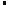    All who have completed (or going to complete by July 2012) BE/BTech in Engg(any branch including CS/ ECE EE/Civil/ Inst./Biotech.) or B.Arch. or Master's degree in Science/ Maths/IT/ICT/Computer Science or MCA  Computer Science and Information Security   All who have completed (or going to complete by July 2012) BE/BTech in Engg(any branch including CS/ ECE EE/Civil/ Inst./Biotech.) or B.Arch. or Master's degree in Science/ Maths/IT/ICT/Computer Science or MCA  VLSI & Computer Engineering   All who have completed (or going to complete by July 2012) BE/BTech in Engg(any branch including CS/ ECE EE/Civil/ Inst./Biotech.) or B.Arch. or Master's degree in Science/ Maths/IT/ICT/Computer Science or MCA   All who have completed (or going to complete by July 2012) BE/BTech in Engg(any branch including CS/ ECE EE/Civil/ Inst./Biotech.) or B.Arch. or Master's degree in Science/ Maths/IT/ICT/Computer Science or MCA  Computational Linguistics   All who have completed (or going to complete by July 2012) BE/BTech in Engg(any branch including CS/ ECE EE/Civil/ Inst./Biotech.) or B.Arch. or Master's degree in Science/ Maths/IT/ICT/Computer Science or MCA  Computer Aided Structural Engineering   All who have completed (or going to complete by July 2012) BE/BTech in Engg(any branch including CS/ ECE EE/Civil/ Inst./Biotech.) or B.Arch. or Master's degree in Science/ Maths/IT/ICT/Computer Science or MCA   All who have completed (or going to complete by July 2012) BE/BTech in Engg(any branch including CS/ ECE EE/Civil/ Inst./Biotech.) or B.Arch. or Master's degree in Science/ Maths/IT/ICT/Computer Science or MCA  BioinformaticsPG Diploma PG Diploma   PG Diploma in Computational Linguistics 
        All who have completed (or going to complete by July 2012)
     MA in linguistics, langauges and other related areas.Post BSc ProgrammesPost BSc Programmes  Post BSc. Dual Degree(BTech CSE + MS by Research in Computational Natural Sciences)   All who have completed (or going to complete by July 2012) BSc (any branch with Mathamatics as a subject). Preferable with Honors/Major in Physics/Chemistry.  MSc (Computational Natural Sciences)   All who have completed (or going to complete by July 2012) BSc (any branch with mathematics as a subject), preferable with honours/major in physics/chemistry.Research Programmes Research Programmes    MS by Research   MS by Research  Computer Science and Engineering (all areas)   All who are eligible to apply for MTech programme, are also eligible to apply.
  All who have completed (or going to complete by July 2012) ME/M.Tech. in Engg.  Electronics & Communication Engineering (all areas)  All who are eligible to apply for MTech programme, are also eligible to apply.
  All who have completed (or going to complete by July 2012) ME/M.Tech. in Engg.  Computational Linguistics   All who are eligible to apply for MTech programme, are also eligible to apply.
  All who have completed (or going to complete by July 2012) ME/M.Tech. in Engg.  Computer Aided Structural Engineering(CASE)  All who are eligible to apply for MTech programme, are also eligible to apply.
  All who have completed (or going to complete by July 2012) ME/M.Tech. in Engg.  Bioinformatics  All who are eligible to apply for MTech programme, are also eligible to apply.
  All who have completed (or going to complete by July 2012) ME/M.Tech. in Engg.  Computational Natural Sciences(CNS)  All who are eligible to apply for MTech programme, are also eligible to apply.
  All who have completed (or going to complete by July 2012) ME/M.Tech. in Engg.  IT in Building Science  All who are eligible to apply for MTech programme, are also eligible to apply.
  All who have completed (or going to complete by July 2012) ME/M.Tech. in Engg.  All who are eligible to apply for MTech programme, are also eligible to apply.
  All who have completed (or going to complete by July 2012) ME/M.Tech. in Engg.  Ph.D   Ph.D   Computer Science and Engineering (all areas)   All who are eligible to apply for MTech programme, are also eligible to apply for PhD programme.
  All who have completed (or going to complete by July 2012) ME/M.Tech. in Engg.  All who have completed (or going to complete by July 2012) masters degree in Social Sciences or Humanities are eligible to apply only for Ph.D programme with "*" (Spatial Informatics, Cognitive Sciences and Exact Humanities).  Electronics & Communication Engineering (all areas)  All who are eligible to apply for MTech programme, are also eligible to apply for PhD programme.
  All who have completed (or going to complete by July 2012) ME/M.Tech. in Engg.  All who have completed (or going to complete by July 2012) masters degree in Social Sciences or Humanities are eligible to apply only for Ph.D programme with "*" (Spatial Informatics, Cognitive Sciences and Exact Humanities).  Computational Linguistics(For Computer Science, Science and engineering bacgound)   All who are eligible to apply for MTech programme, are also eligible to apply for PhD programme.
  All who have completed (or going to complete by July 2012) ME/M.Tech. in Engg.  All who have completed (or going to complete by July 2012) masters degree in Social Sciences or Humanities are eligible to apply only for Ph.D programme with "*" (Spatial Informatics, Cognitive Sciences and Exact Humanities).  Computational Linguistics(For Linguistics, Language and social science background)
    [Please refer note]   All who are eligible to apply for MTech programme, are also eligible to apply for PhD programme.
  All who have completed (or going to complete by July 2012) ME/M.Tech. in Engg.  All who have completed (or going to complete by July 2012) masters degree in Social Sciences or Humanities are eligible to apply only for Ph.D programme with "*" (Spatial Informatics, Cognitive Sciences and Exact Humanities).  Computer Aided Structural Engineering(CASE)  All who are eligible to apply for MTech programme, are also eligible to apply for PhD programme.
  All who have completed (or going to complete by July 2012) ME/M.Tech. in Engg.  All who have completed (or going to complete by July 2012) masters degree in Social Sciences or Humanities are eligible to apply only for Ph.D programme with "*" (Spatial Informatics, Cognitive Sciences and Exact Humanities).  Bioinformatics  All who are eligible to apply for MTech programme, are also eligible to apply for PhD programme.
  All who have completed (or going to complete by July 2012) ME/M.Tech. in Engg.  All who have completed (or going to complete by July 2012) masters degree in Social Sciences or Humanities are eligible to apply only for Ph.D programme with "*" (Spatial Informatics, Cognitive Sciences and Exact Humanities).  Computational Natural Sciences(CNS)  All who are eligible to apply for MTech programme, are also eligible to apply for PhD programme.
  All who have completed (or going to complete by July 2012) ME/M.Tech. in Engg.  All who have completed (or going to complete by July 2012) masters degree in Social Sciences or Humanities are eligible to apply only for Ph.D programme with "*" (Spatial Informatics, Cognitive Sciences and Exact Humanities).  All who are eligible to apply for MTech programme, are also eligible to apply for PhD programme.
  All who have completed (or going to complete by July 2012) ME/M.Tech. in Engg.  All who have completed (or going to complete by July 2012) masters degree in Social Sciences or Humanities are eligible to apply only for Ph.D programme with "*" (Spatial Informatics, Cognitive Sciences and Exact Humanities).  Spatial Informatics*   All who are eligible to apply for MTech programme, are also eligible to apply for PhD programme.
  All who have completed (or going to complete by July 2012) ME/M.Tech. in Engg.  All who have completed (or going to complete by July 2012) masters degree in Social Sciences or Humanities are eligible to apply only for Ph.D programme with "*" (Spatial Informatics, Cognitive Sciences and Exact Humanities).  Cognitive Science* 
    [Please refer note]   All who are eligible to apply for MTech programme, are also eligible to apply for PhD programme.
  All who have completed (or going to complete by July 2012) ME/M.Tech. in Engg.  All who have completed (or going to complete by July 2012) masters degree in Social Sciences or Humanities are eligible to apply only for Ph.D programme with "*" (Spatial Informatics, Cognitive Sciences and Exact Humanities).  Exact Humanities*
    [Please refer note]   All who are eligible to apply for MTech programme, are also eligible to apply for PhD programme.
  All who have completed (or going to complete by July 2012) ME/M.Tech. in Engg.  All who have completed (or going to complete by July 2012) masters degree in Social Sciences or Humanities are eligible to apply only for Ph.D programme with "*" (Spatial Informatics, Cognitive Sciences and Exact Humanities).M.Phil M.Phil   MPhil in Computational Linguistics
    [Please refer note]   MA or MPhil in Linguistics, Languages or related areas.GATE scholarship is not available from this year.